Белостоцкая Ксения НиколаевнаМинистерство образования Красноярского краяКГБПОУ «Красноярский педагогический колледж № 1 им. М. Горького»студент 3-го курса отделения ПНКИССЛЕДОВАТЕЛЬСКОЕ ОБУЧЕНИЕ КАК СРЕДСТВО ФОРМИРОВАНИЯ ЕСТЕСТВЕННО-НАУЧНОЙ ГРАМОТНОСТИ МЛАДШИХ ШКОЛЬНИКОВ Аннотация: жажда утолить свою потребность в новых впечатлениях, любознательность, тяга к экспериментированию и наблюдению за окружающим миром, самостоятельный поиск издавна рассматриваются как черты детского поведения, без которых детство – это просто слово. Этот маленький исследователь внутри каждого ребёнка и создаёт условия для исследовательского обучения. В данной статье рассматриваются исследовательские умения и умения, входящие в компетенции естественно-научной грамотности, а также исследовательское обучение как возможное средство формирования естественно-научной грамотности обучающихся начальной школы.Ключевые слова: исследовательское обучение, исследовательская деятельность, естественно-научная грамотность. Результаты российских школьников в международных исследованиях TIMS и PISA свидетельствуют о в среднем невысоком уровне естественно-научной грамотности (далее ЕНГ) обучающихся. Педагоги испытывают профессиональные затруднения при организации работы по формированию ЕНГ у обучающихся начальных классов. Задания, оценивающие ЕНГ, непривычны для школьников, т.к. практически отсутствуют в действующих учебниках. [7]Исходя из этой проблемы, сообществом ученых было проведено множество исследований. Общепризнанным и самым эффективным способом формирования естественно-научной грамотности является исследовательский метод обучения.Психологи утверждают, что детская потребность в исследовательском поиске имеет врождённый характер. [5] Любой здоровый ребенок рождается маленьким исследователем. Жажда утолить свою потребность в новых впечатлениях, любознательность, тяга к экспериментированию и наблюдению за окружающим миром, самостоятельный поиск издавна рассматриваются как черты детского поведения, без которых детство – это просто слово. Этот маленький исследователь внутри каждого ребёнка и создаёт условия для исследовательского обучения. Обучение путем исследований в современной образовательной практике рассматривается как один из эффективных способов познания окружающего мира ребенком. В работах Д. Б. Давыдова, Л. В. Занкова, В. В. Эльконина и других подчёркивается, что оригинальность мышления и творчество школьников наиболее успешно развиваются в исследовательской деятельности.Исследовательская деятельность в начальной школе предполагает, что:ребёнок выделяет и ставит проблему, которую необходимо разрешить;предлагает возможные решения;проверяет эти решения, исходя из данных;делает выводы в соответствии с результатами проверки;применяет выводы к новым данным;делает обобщения. [3]Активизация интереса к обучению посредством собственного опыта, называемого еще «исследовательским обучением», наблюдалась в периоды, когда педагоги стремились максимально приблизить учебную деятельность ребенка к познавательной. Главная цель исследовательского обучения -формирование у обучающегося способности самостоятельно, творчески осваивать и перестраивать новые способы деятельности в любой сфере человеческой культуры. [6] А. И. Савенков в своих работах рассматривает исследовательскую деятельность «как особый вид интеллектуально-творческой деятельности, порождаемый в результате функционирования механизмов поисковой активности и строящийся на базе исследовательского поведения». Кларин Михаил Владимирович, признанный эксперт в области развивающих практик, в своих трудах приводит представление зарубежных дидактов о трёх уровнях исследовательского обучения:1) педагог ставит проблему и намечает метод её решения;2) педагог только ставит перед детьми проблему, но метод её решения ребёнок ищет самостоятельно;3) постановка проблемы, равно как отыскание метода и разработка самого решения, осуществляются детьми самостоятельно. [3]Переходя от первого уровня ко второму и далее- на третий уровень исследовательского обучения, обучающийся принимает роль естественнонаучно-грамотного человека. [3]Вернемся к естественно-научной грамотности. Согласно статье Пентина Александра Юрьевича, от естественнонаучно-грамотного человека требуется обладать следующими компетенциями:понимание особенностей естественно-научного исследования;интерпретация данных и использование научных доказательств для получения выводов;научное объяснение явлений.[4]Рассмотрим умения, входящие в компетенции ЕНГ и исследовательские умения, предусмотренные ФГОС НОО нового поколения.Можно заметить, что данные умения пересекаются между собой и местами очень похожи друг на друга. После проведенного нами исследования на базе МАОУ «Гимназия №7», включающим в себя диагностику уровня сформированности данных умений, выяснилось, что наибольшие затруднения у младших школьников вызывают задания, связанные с научным объяснением явлений. Пример задания:Соня хочет узнать, будет ли удобрение влиять на рост растений. У нее есть четыре горшка с одной и той же почвой. Она посадила растения в каждый горшок и добавила удобрения в два горшка, как показано ниже.Какие два горшка она должна сравнить, чтобы узнать, будет ли удобрение влиять на рост растений? Горшок _______        и          Горшок ________ Объясни свой ответ. ________________________________________________Выяснилось, что большинство школьников в исследуемой группе не хотят или не умеют научно пояснять свой выбор. Я считаю, что исследовательская деятельность может стать эффективным решением данной проблемы.Литература:1.Блинова, Е. С. Исследовательское обучение в современной образовательной практике: материалы из опыта работы заместителя директора по учебно-воспитательной работе // Научно-методический электронный журнал «Концепт». – 2014. – Т. 12. – С. 591–595. – URL: http://e-koncept.ru/2014/54235.htm (Дата обращения: 25.02.2022)2. Бородин, М.Н. Концепция естественнонаучной грамотности и ее реализация в УМК «Школа БИНОМ»/ М. Н. Бородин, А. Ю. Пентин, М. С. Цветкова, А. А. Елизаров // Интернет - газета Лаборатория знаний вып.-4. – апрель, 2012 г.3. Кларин, М.В. Инновации в мировой педагогике: обучение на основе исследования, игры и дискуссии. (Анализ зарубежного опыта) - Рига, НПЦ «Эксперимент», 1995 - 176 с.4. Пентин, А.Ю. От задачи формирования естественно-научной грамотности к необходимым компетентностям учителей естественно-научных дисциплин\\ Естественные науки (интернет-издание для учителей) URL: http://e-koncept.ru/2014/54235.htm (Дата обращения: 24.03.2022)5. Савенков, А.И. Психологические основы исследовательского подхода к обучению: учебное пособие / А.И. Савенков. – Москва : Ось-89, 2006. – 480 с. – ISBN 5-9853428-0-8. – URL: https://alsak.ru/item/56-4.html (Дата обращения: 25.02.2022)6.Савенков, А.И. Методика исследовательского обучения младших школьников. –– Самара: Издательство «Учебная литература», 2004. – 80 с. – URL: https://pedlib.ru/Books/7/0094/7_0094-1.shtml (Дата обращения: 25.03.2022)7. Центр оценки качества образования ИСРО РАО (2016a). Основные результаты международного исследования PISA – 2015. URL: www.centeroko.ru (Дата обращения: 25.03.2022)Умения ЕНГИсследовательские уменияраспознавать и формулировать цель данного исследованиявыстраивать структуру исследованияпредлагать или оценивать способ научного исследования данного вопросаопределять методы исследованиявыдвигать объяснительные гипотезы и предлагать способы их проверкивыдвигать гипотезы исследованияпреобразовывать одну форму представления данных в другуюосуществлять поиск информациипреобразовывать одну форму представления данных в другуювыделять главноепреобразовывать одну форму представления данных в другуюкратко излагать мыслиприменить соответствующие естественнонаучные знания для объяснения явлениянаучно объяснять явленияанализировать, интерпретировать данные и делать соответствующие выводыпредставлять результат своей работыоценивать c научной точки зрения аргументы и доказательства из различных источниковумения, связанные с анализом своей деятельности и с оценочной деятельностью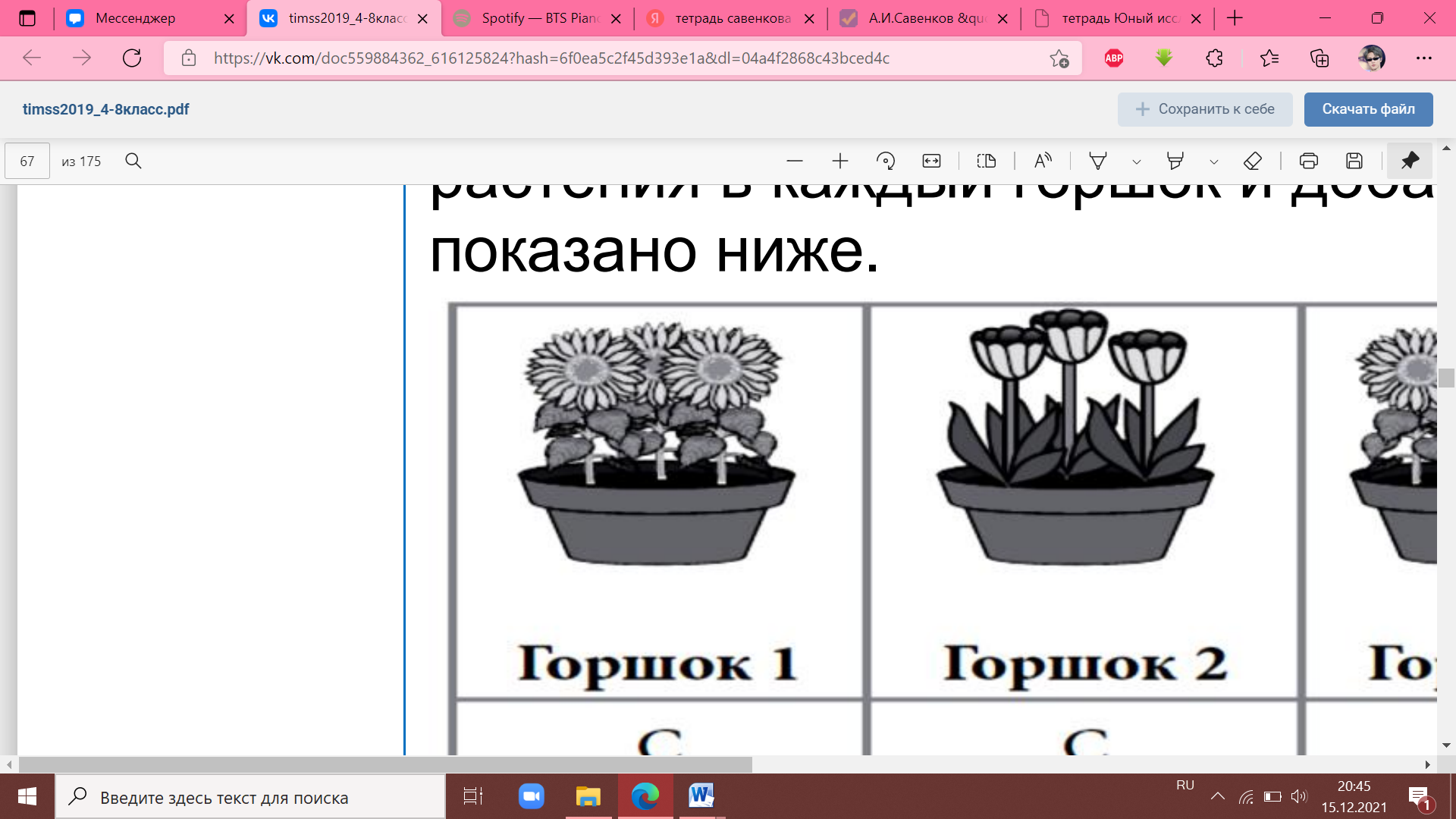 Горшок 1Горшок 2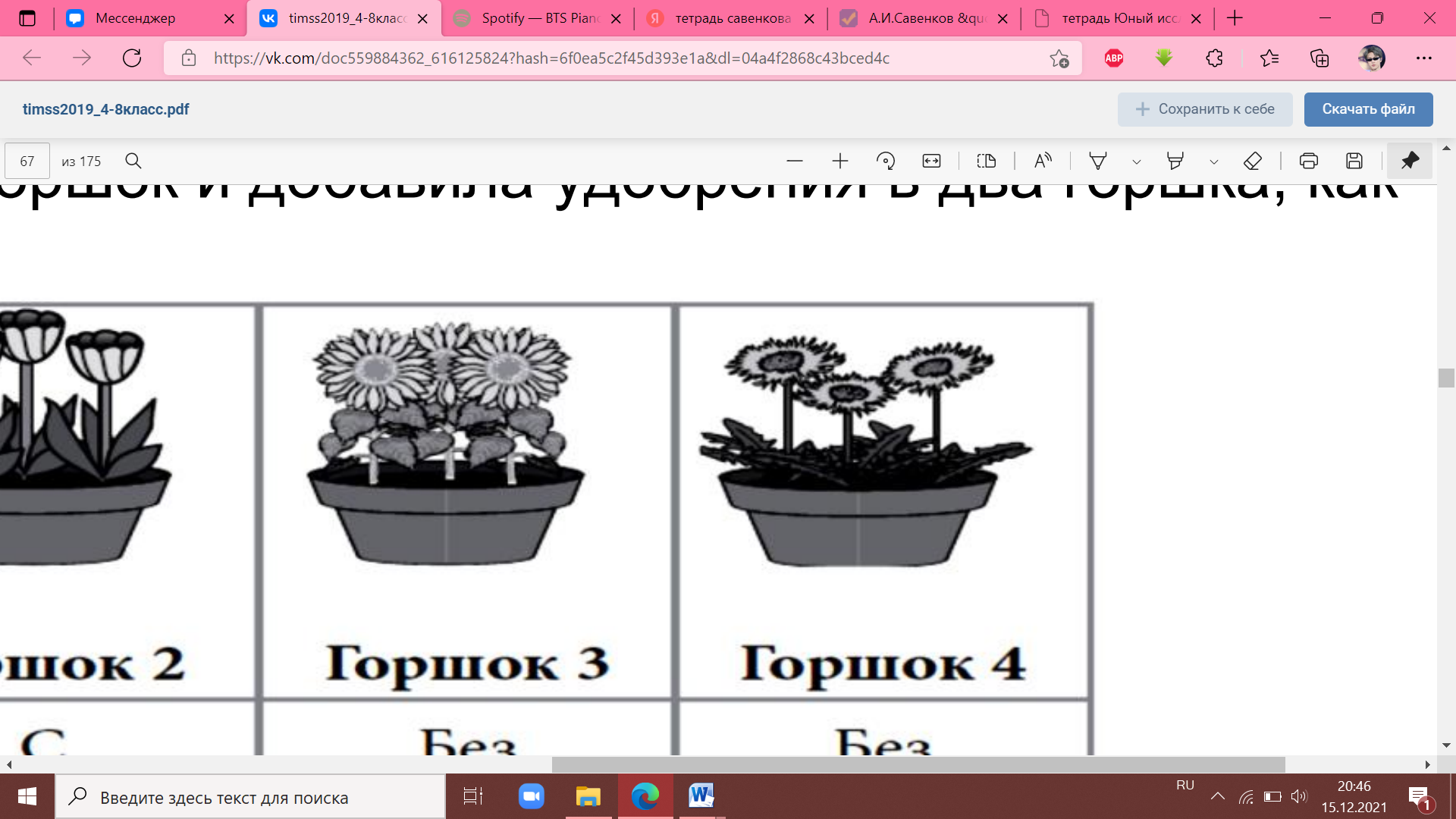 Горшок 3Горшок 4С удобрениемС удобрениемБез удобренияБез удобрения